Dynamische Datenstrukturen: Stapelspeicher (Stack)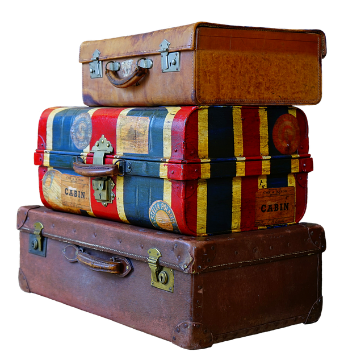 Manchmal ist es bei digitalen Geräten nötig, Daten zu speichern, mit denen man sich später wieder beschäftigen möchte. Diese Daten wirft man einfach auf einen Stapel. Das letzte hinzugefügte Element landet also immer ganz oben auf dem Stapel. Das können Sie sich vorstellen wie in der Abbildung dargestellt.Der Nachteil eines solchen Stapels ist, dass man immer nur direkt an das oberste Element herankommt. Manchmal möchte man aber genau das: Man will auf das Element zugreifen, das als letztes gespeichert wurde!Wo braucht man einen Stapelspeicher?Beispiel 1: Browser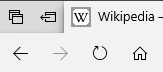 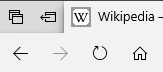 Das offensichtlichste Beispiel für einen Stapelspeicher finden Sie in jedem Browser. Die besuchten Webseiten wandern in einen Stapelspeicher. Mit dem Zurück-Button kann man dann einfach zur letzten besuchten Seite springen.Beispiel 2: UnterprogrammeWir rufen in einem Programm ein Unterprogramm auf: Dann muss der Prozessor nach Abarbeitung des Unterprogramms wieder zum ursprünglichen Programm zurückkehren. Diese sogenannte Rücksprungadresse merkt er sich ein einem Stapelspeicher!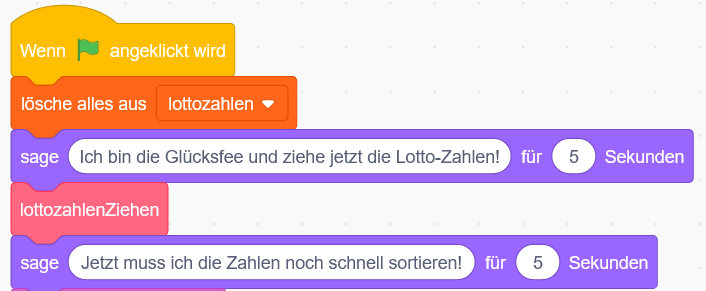 Speichern und LesenMit dem Befehl PUSH() können Daten in den Stapelspeicher gelegt werden.	Wer jetzt den Befehl POP() ausführt, erhält das oberste Element!Beispiel:Aufgaben:(Quelle aller Aufgaben:
 https://www.schule-bw.de/faecher-und-schularten/mathematisch-naturwissenschaftliche-faecher/informatik/material/materialien-zum-neuen-bildungsplan-informatik-an-den-nichtgewerblichen-beruflichen-gymnasien - Überarbeitung: Kilthau / Metz)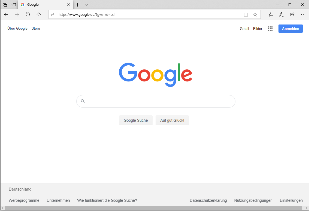 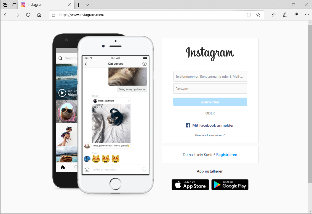 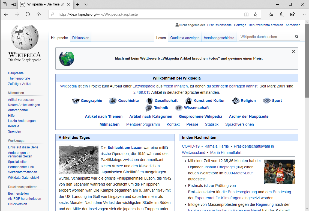 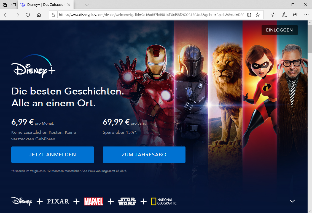 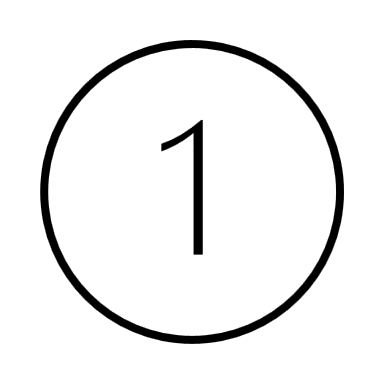 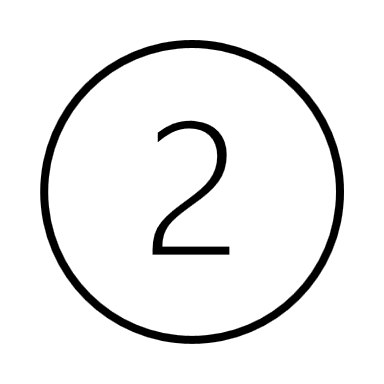 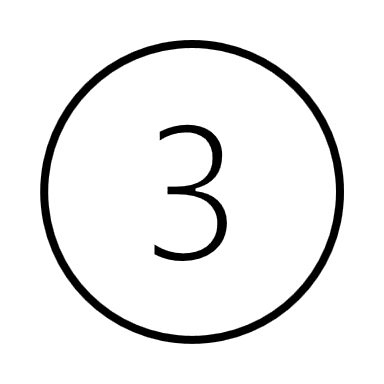 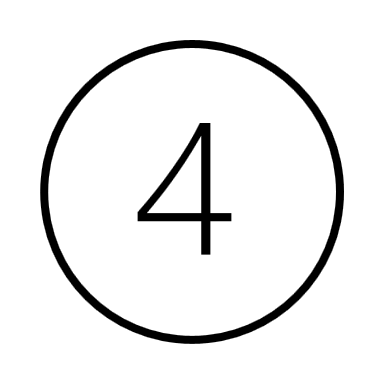 https://www.netflix.com/de/https://de.wikipedia.orghttps://www.instagram.comhttps://www.google.de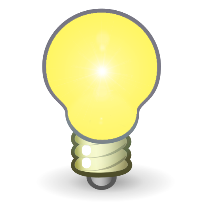 Was man über den Stapelspeicher wissen sollte:
Der Stapelspeicher ist eine dynamische Datenstruktur. Das heißt, dass sich seine Größe jederzeit verändern kann.Man kann immer nur direkt auf das oberste Element zugreifen. Dieses Prinzip wird auch LIFO genannt (Last In First Out).Häufig wird für den Stapelspeicher auch der Begriff Stack verwendet.Beispiel:PUSH(“sein!“)
PUSH(“dir“)
PUSH(“mit”)
PUSH(“Macht”)
PUSH(“die”)
PUSH(“Möge”)MögeBeispiel:PUSH(“sein!“)
PUSH(“dir“)
PUSH(“mit”)
PUSH(“Macht”)
PUSH(“die”)
PUSH(“Möge”)dieBeispiel:PUSH(“sein!“)
PUSH(“dir“)
PUSH(“mit”)
PUSH(“Macht”)
PUSH(“die”)
PUSH(“Möge”)MachtBeispiel:PUSH(“sein!“)
PUSH(“dir“)
PUSH(“mit”)
PUSH(“Macht”)
PUSH(“die”)
PUSH(“Möge”)mitBeispiel:PUSH(“sein!“)
PUSH(“dir“)
PUSH(“mit”)
PUSH(“Macht”)
PUSH(“die”)
PUSH(“Möge”)dirBeispiel:PUSH(“sein!“)
PUSH(“dir“)
PUSH(“mit”)
PUSH(“Macht”)
PUSH(“die”)
PUSH(“Möge”)sein!POP()
POP()	
POP()Rückgabe:Möge die MachtDer Stapelspeicher sieht jetzt so aus:mitPOP()
POP()	
POP()Rückgabe:Möge die MachtDer Stapelspeicher sieht jetzt so aus:dirPOP()
POP()	
POP()Rückgabe:Möge die MachtDer Stapelspeicher sieht jetzt so aus:sein!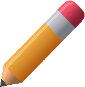 1.Ein Textverarbeitungsprogramm speichert jedes getippte Zeichen in einem Stapelspeicher. Bei der Betätigung der Backspace-Taste wird das zuletzt erfasste Zeichen wieder aus dem Stapelspeicher entfernt.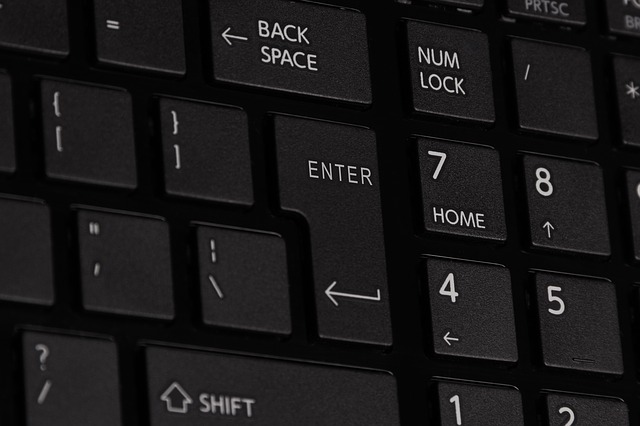 Die Backspace-Taste verschiebt den Cursor (=Schreibmarke) um eine Position nach links und entfernt das dort stehende Zeichen. Folgende Operationen wurden durchgeführt:Analysieren Sie die Abfolge der Operationen und benennen Sie das Wort, das geschrieben wurde.2.In einem Stapel S1 befinden sich sechs Würfel (W1, W2, W3, W4, W5, W6) in den Farben blau, rot und grün (siehe Abb.).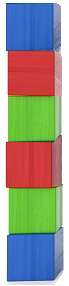 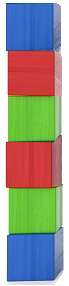 Die Würfel sollen mit den Operationen PUSH() und POP() in einen Stapel Sgeordnet umgeschichtet werden, so dass sich die roten Würfel (W3 und W5) unten, die grünen Würfel (W2 und W4) in der Mitte und die blauen Würfel (W1 und W6) oben im Stapel Sgeordnet befinden.Zur Zwischenablage der Würfel steht Ihnen ein Stapel SAblage zur Verfügung.Notieren Sie in der nachfolgenden Tabelle die Operationen, die notwendig sind, um den geordneten Stapel zu erhalten. Notation für die Operationen: 	S1: 	POP()	Sgeordnet: 	PUSH(Element) 	SAblage: 	POP() / PUSH(Element)Stapelspeicher:Sie können die Operationen hier notieren: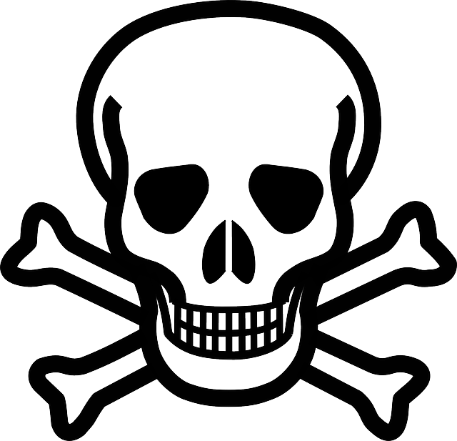 Wissen für Nerds: Stack Overflow / PufferüberlaufIm Hintergrund verwenden viele Programme und auch das Betriebssystem Stapelspeicher (= Stack). Ein Stack kann zwar theoretisch immer größer werden, in der Praxis hat man aber natürlich nur einen begrenzten Arbeitsspeicher zur Verfügung. Dem Stack wird also meist nur ein begrenzter Speicherbereich zugewiesen.Damit ist der Stack ein beliebtes Angriffsziel von Hackern. Wenn es den Hackern gelingt, zu viele Daten im Stack zu speichern, werden alte Daten überschrieben. Damit ist es möglich, die Rücksprungadressen von aufrufenden Programmen zu verändern. Die Rücksprungadressen kann man dann so ändern, dass eingeschleuster Schad-Code ausgeführt wird.Wer es genauer wissen will:
https://de.wikipedia.org/wiki/Return_into_libc